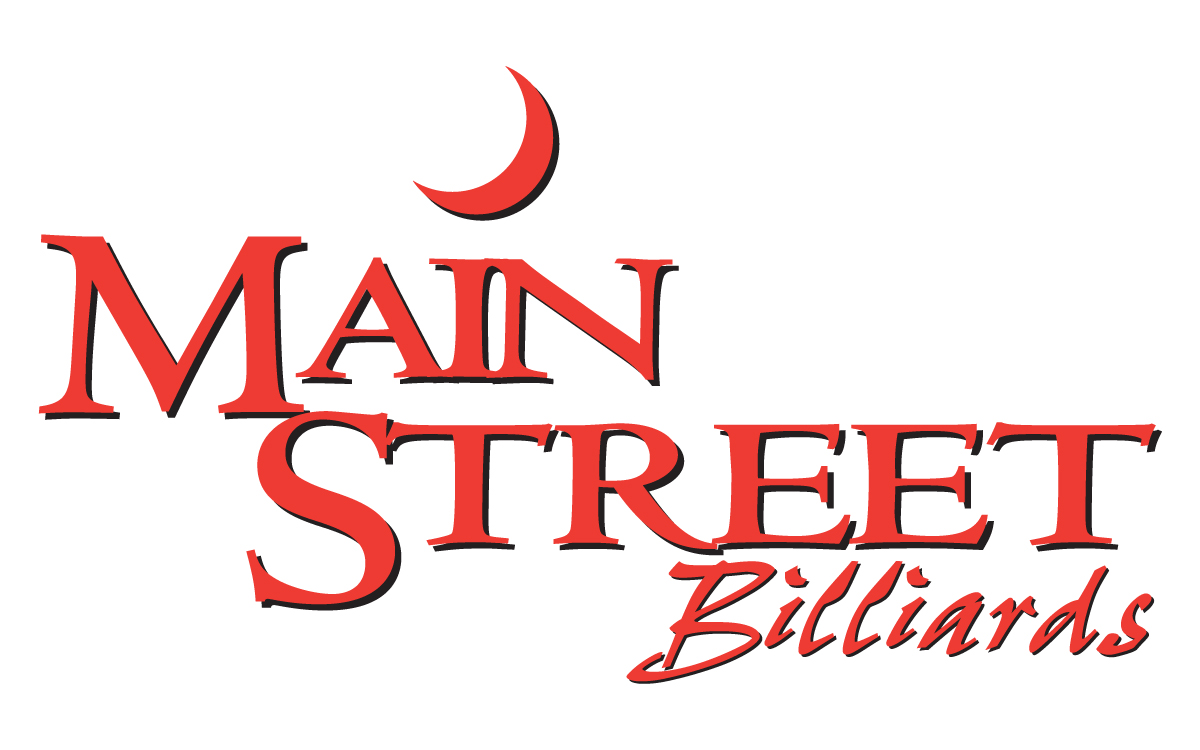 SPECIALTY COCKTAILSRose Cosmo		12goose citrus, rose, agave, pomegranateOrange Cosmo		8smirnoff orange vodka, orange liqueur, cranberry, lime Pom Mule		9ketel one, pomegranate, ginger beer, limeBlack-Out Mule		10belvedere intense unfiltered vodka, ginger beer, limePretty In Pink		8titos handmade vodka,  pomegranate, pineappleSour Grapes		8smirnoff grape vodka, triple sec, sour, lemon-lime sodaBerry Seabreeze		8choice of smirnoff blueberry or raspberry vodka with grapefruit & cranberryItalian Apple		9smirnoff vanilla vodka, amaretto, sour apple pucker, cranberry, limeRaspberry Beret		9belvedere vodka, raspberry liqueur, cranberry, splash of pineappleTexas Sipper		9titos handmade vodka, elderflower liqueur, grapefruit juice, sodaLong Island Peach Tea		9absolut, peach schnapps, captain morgan, southern comfort, sour, lemon-lime sodaKiss The Summer Goodbye		9ciroc mango, coconut rum, sweet & sourRaspberry Sunsplash		9coconut rum, raspberry liqueur, peach schnapps, oj, grenadine,  pineapplePina Margarita		91800 coconut tequila, pineapple, limeRaspberry Gin Fizz		9hendrick’s gin, raspberry liqueur, lemon, club soda. Bourbon-Peach Cocktail		9knob creek bourbon, peach schnapps,fresh lemon, simple syrupSPECIALTY SHOTSJellyBean Shot		5blackberry brandy, blue curacao, pineapplemini beer		6.50liquor 43, creamCelebration Shot		7.50smirnoff vanilla vodka, sprinkle rim, tooterwhip cream optional BEER/CIDER/SELTZERBottles/Cans		bud, bud light, coors light, labatt, 		4labatt light, miller high life, miller lite, molson canadian	archer gold, bud light lime, 		4.50 bud lt platinum, corona, corona light,dos equis, heineken, heineken light, modelo, michelob ultra, redd’s apple ale, sam adams, smirnoff iceangry orchard, dirty blonde 		5lagunitas ipa, sa cherry wheat, white claw – bl cherry, mango, grpfrt, raspstella		5.25 dragonmead f.a. high noon – cherry, 	6 pineapple, grapefruit, watermelon		Non-Alcoholic/Otherheineken 0 (non-alcoholic)		4.50ginger beer, red bull - flav, reg, sf		5Draft	glass	pitchermiller lite 	3.75	12.50 bud light, labatt blue	4	13.50bell’s oberon, blue moon, 	5.25	17	alaskan amber,  bell’s 2 hearted,	5.75	18.75founders all day ipa, sa seasonal	guinness, stella artois	6	19.50WINEWhites:		bottleChardonnay	barefoot, california  187ml		6Moscato	barefoot, california,		6Pinot Grigio	barefoot, california,187ml 		6Rose: 	barefoot, california,187ml		6	maison no.9, france, 750ml		70Reds:Cabernet Sauvignon	barefoot, california,187ml		6Merlot	barefoot, california,187ml 		6Pinot Noir	barefoot, california,187ml		6Red Blend	19 Crimes, california,, 750ml		25Sparkling/Champagne			bottleJ roget, brut, 187ml		10house, (wycliff)		25martini & rossi, ‘asti spumante’		40chandon ‘brut’		65bellaire luxe fantome 		110 moet & chandon 		130‘nectar imperial rose’ glow bottlemoet & chandon 		180‘nectar imperial’  bottle	 	